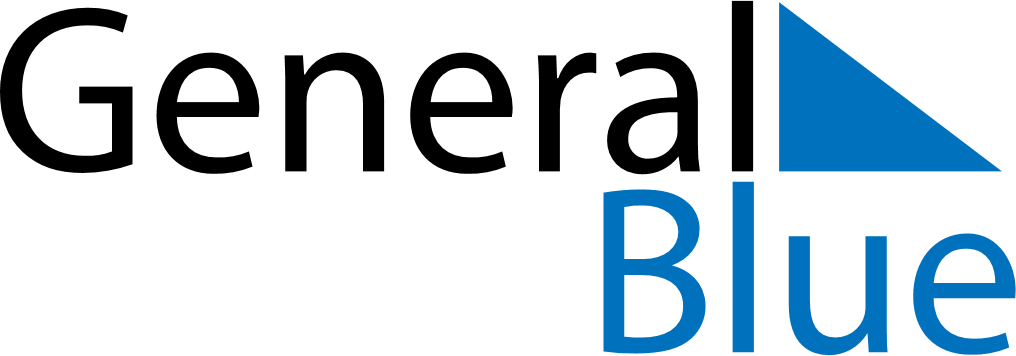 Meal PlannerNovember 20, 2023 - November 26, 2023Meal PlannerNovember 20, 2023 - November 26, 2023Meal PlannerNovember 20, 2023 - November 26, 2023Meal PlannerNovember 20, 2023 - November 26, 2023Meal PlannerNovember 20, 2023 - November 26, 2023Meal PlannerNovember 20, 2023 - November 26, 2023Meal PlannerNovember 20, 2023 - November 26, 2023Meal PlannerNovember 20, 2023 - November 26, 2023MondayNov 20TuesdayNov 21WednesdayNov 22ThursdayNov 23FridayNov 24SaturdayNov 25SundayNov 26BreakfastLunchDinner